At Bishop Challoner we aim to: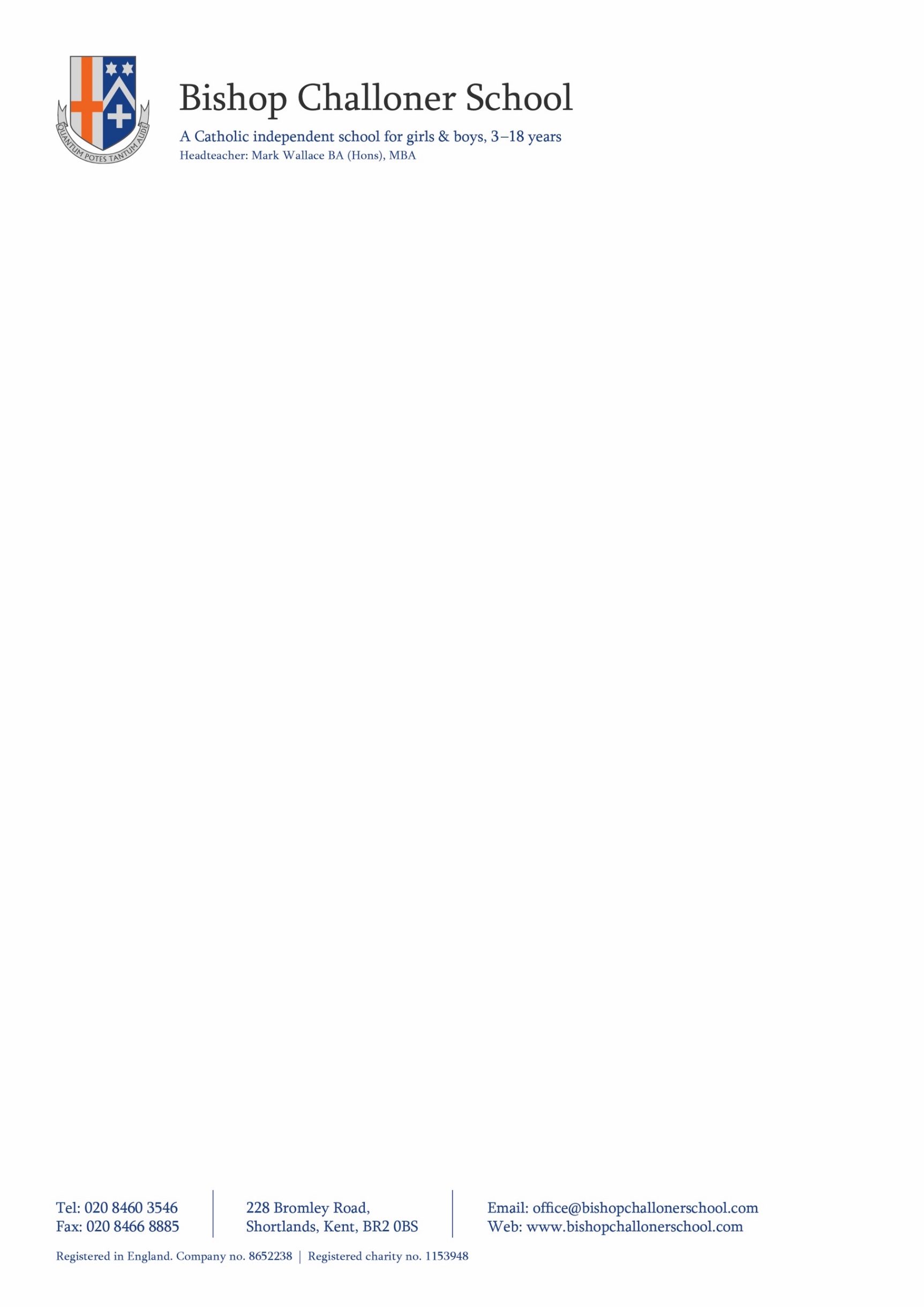 Provide an ambitious, happy, secure, caring and challenging learning environment within a welcoming Christian Catholic Community where there is an awareness of and a respect for all faiths and ethnicities;Recognise each pupil as a unique individual, in whom we have high expectations both academically and behaviourally, and who has a special role and part to play within the school community, where diversity and equality are a fundamental part of the school’s everyday lifeEncourage and enable each pupil to achieve his or her potential in all areas of school life where personal success is celebrated and valued, working in tandem with parents and carers thus preparing all our young people for their future lives beyond Bishop Challoner;Provide a balanced curriculum which is responsive to an ever-changing world, is supportive of all needs and aspirations and fosters intellectual curiosity, global awareness and academic achievement;Provide high quality teaching by well qualified and motivated staff in a positive and supportive environment, building self-confidence and resilience in our young people;Play an important and active role in the wider community, through partnerships and community initiatives, thus developing a social conscience and a sense of responsibility towards all members of society at a local, regional and national level.Bishop Challoner aims to be one of the leading co-educational schools in the Bromley and London area. We are committed to providing an environment in which all our pupils are challenged to be the best they can be, in line with our school motto ‘Quantum Potes, Tantum Aude’ – Dare to be your best. Pastoral care and wellbeing underpin academic, co-curricular and spiritual enterprise. We believe in providing an education that is enriching and forward thinking for all Challoner pupils and we seek to ensure that the learning experience at our school blends the best of tradition with the exciting opportunities provided by new technology, partnerships and enterprise. We believe a truly excellent school is about more than academic achievement alone: it is developing a passion for learning, for developing skill sets within our pupils that readies them for the world of work or university. We have created an environment where pupils have self-awareness and resilience, self-confidence without arrogance and genuine interests that extend beyond the confines of the classroom. At Bishop Challoner we focus on developing the whole person, aiming to ensure that each pupil understands their responsibilities towards others. We want our pupils to leave Challoner well equipped to engage positively with a rapidly advancing world as accomplished problem solvers and innovators, adaptable thinkers and team players, confident in their ability to lead and with a clear appreciation of and respect for the views and potential of others. In so doing we remain true to our founding Christian principles and values.To deliver these aims Challoner currently has six distinctive strategic objectives – academic excellence, pastoral and wellbeing excellence, co-curricular excellence, social responsibility, spiritual understanding and commitment to technology advancement and innovation. Of these pastoral and social responsibility are strongest and provide excellent outcomes for our pupils. We fulfil our aims well. Our pastoral care system provides human dignity to all members of the school community. It supports our pupils reaching their full potential within a truly supportive environment. Pupils’ achievements are celebrated in class and assemblies. We offer a wide range of extra-curricular activities with all staff contributing to the programme on offer. Our Catholicity and spiritual life of the school was highly praised and evidenced in our recent Denomination Inspection in January 2020.